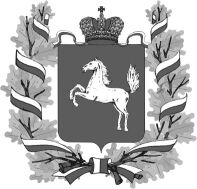 АДМИНИСТРАЦИЯ ТОМСКОЙ ОБЛАСТИПОСТАНОВЛЕНИЕ	О внесении изменения в постановление Администрации Томской области                            от  08.07.2022 № 315аВ целях совершенствования нормативного правового актаПОСТАНОВЛЯЮ:Внести в постановление Администрации Томской области от 08.07.2022  № 315а «Об утверждении перечней индикаторов риска нарушения обязательных требований при осуществлении регионального государственного контроля (надзора) за применением цен на лекарственные препараты, включенные в перечень жизненно необходимых и важнейших лекарственных препаратов, регионального государственного контроля (надзора) в сфере перевозок пассажиров и багажа легковым такси, регионального государственного контроля (надзора) в области розничной продажи алкогольной и спиртосодержащей продукции на территории Томской области» («Собрание законодательства Томской области», № 7/2 (295), том 2 от 29.07.2022) следующее изменение:	перечень индикаторов риска нарушения обязательных требований при осуществлении регионального государственного контроля (надзора) в области розничной продажи алкогольной и спиртосодержащей продукции на территории Томской области, утвержденный приложением № 3 к указанному постановлению, изложить в новой редакции согласно приложению к настоящему постановлению.Губернатор Томской области   	            В.В.МазурДеев А.Н.Приложение УТВЕРЖДЕНпостановлением Администрации Томской области от             № Перечень индикаторов риска нарушения обязательных требований при осуществлении регионального государственного контроля (надзора) в области розничной продажи алкогольной и спиртосодержащей продукции на территории Томской области1. Неоднократное объявление (два и более раз в течение года) контролируемому лицу предостережений о недопустимости нарушения обязательных требований в области розничной продажи алкогольной и спиртосодержащей продукции.2. Неоднократное (два и более раза в течение года) привлечение контролируемого лица к административной ответственности за нарушение обязательных требований в  области розничной продажи алкогольной и спиртосодержащей продукции.3. Отсутствие фиксации в единой государственной автоматизированной информационной системе учета объема производства и оборота этилового спирта, алкогольной и спиртосодержащей продукции (далее – ЕГАИС) информации о закупке контролируемым лицом, имеющим лицензию на розничную продажу алкогольной продукции и (или) розничную продажу алкогольной продукции при оказании услуг общественного питания, маркированной алкогольной продукции за период равный полугодию. 4. Отсутствие фиксации в ЕГАИС информации об объеме розничной продажи алкогольной и спиртосодержащей продукции контролируемым лицом, имеющим лицензию на осуществление розничной продажи алкогольной  продукции,  на протяжении 90 дней в совокупности в течение года,  либо непрерывно в течение 30 дней,  или отсутствие в указанный период актов списания алкогольной продукции организацией, имеющей лицензию на осуществление розничной продажи алкогольной при оказании услуг общественного питания.5. Нахождение объекта контроля в многоквартирном доме.